АНКЕТА КАНДИДАТАпри приеме на работуНа какую должность претендуете? _____________________________________________  _____________________________________________________________________________С какого времени Вы можете приступить к работе _______________________________                  Я,  _______________________________________________________________, подтверждаю, что мне сообщено о моем праве по своему усмотрению не заполнять любые пункты данной анкеты. _______________________/______________________/                           Подпись                                                     Расшифровка						_______________________                            дата Я, _______________________________________________________________, подтверждаю, что все указанные мною в настоящей анкете сведения полны и соответствуют действительности. Сведения о себе и своих родственниках сообщаю добровольно, без какого-либо принуждения.  _______________________/______________________/                           Подпись                                                     Расшифровка						_______________________                            дата Я уведомлен(-а) о своих правах и обязанностях в области защиты персональных данных; даю свое согласие на проверку достоверности и полноты сведений, сообщенных о себе, о своих доходах и имуществе любыми законными методами, в том числе путем получения данных обо мне у третьей стороны. _______________________/______________________/                           Подпись                                                     Расшифровка						_______________________                            дата СОГЛАСИЕ НА ОБРАБОТКУ ПЕРСОНАЛЬНЫХ ДАННЫХ КАНДИДАТА 1. Субъект персональных данных (данные кандидата):даю согласие оператору персональных данных на обработку моих персональных данных2. Оператор персональных данных:3. Цели обработки персональных данных:а) осуществление комплекса мероприятий для проведения оценки соответствия квалификации Кандидата требованиям вакантной должности;б) осуществление комплекса мероприятий требующихся для управления персоналом Работодателя, оценка кандидата;в) предоставление информации по запросам компетентных государственных органов;г) информационное обеспечение деятельности Работодателя.4. Перечень персональных данных Кандидата, на обработку которых дается согласие:а) фамилия, имя, отчество, изменения ФИО;б) число, месяц, год и место рождения;в) гражданство, в том числе гражданство других государств;г) семейное положение, состав семьи, информация о дате и месте регистрации/расторжении брака, данные о близких родственниках, в том числе постоянно проживающих за границей;д) адреса регистрации по паспорту и фактического проживания, том числе номера телефонов;е) серия, номер, кем и когда выданы паспорт, заграничный паспорт;ж) идентификационный номер налогоплательщика;з) номер страхового свидетельства государственного пенсионного страхования;и) образование, в том числе, когда и какие учебные заведения окончил, форма обучения, номера дипломов, специальность и квалификация, а также уровень знания иностранных языков;к) выполняемая работа с начала трудовой деятельности. В том числе дата поступления и дата увольнения, наименование должности, подразделения и организации, указание адреса организации;л) отношение к воинской обязанности, в том числе воинское звание;м) информация о допусках к государственной тайне;н) государственные награды, иные награды и знаки отличия;о) информация о пребывании за границей, в том числе о ходатайствах о выезде за границу на постоянное место жительства;п) информация о доходах по предыдущему месту работы;р) результаты собеседований, тестирования, оценки, аттестаций и анализа их результатов;с) информация о наличии судимости;т) сведения о вхождении в составы органов управления организаций и об участии в уставном капитале организаций всех форм собственности;у) информация об участии в выборных представительных органах;ф) личные фотографии кандидата, произведенные Работодателем/за счет Работодателя или предоставленные самим кандидатом;х) результаты медицинских осмотров, медицинских заключений, предоставляемых Работодателю в соответствии с положениями действующего законодательства.5. Перечень действий с персональными данными, на совершение которых дается согласие, общее описание используемых способов обработки персональных данных:5.1. Работодатель имеет право осуществлять все действия (операции) с персональными данными Кандидата, включая сбор, систематизацию, накопление, хранение, обновление, изменение, использование, распространение, обезличивание, блокирование, уничтожение. При обработке персональных данных могут использоваться, в том числе следующие способы их обработки:а) формирование отчетности по Кандидатам, в том числе формирование отчетов по результатам оценки Кандидата.б) передача персональных данных Кандидата третьим лицам в целях:- проведения проверочных мероприятий при оформлении формы доступа к гос. тайне;- реализация других программ управления талантами. в) подготовка документов с участием персональных данных Кандидата, необходимых для выполнения функциональных задач как самим Кандидатом, так и Работодателем в целом.5.2. В ходе реализации трудовых отношений, а также в связи с чрезвычайными обстоятельствами, возникающими в ходе реализации трудовых отношений для сбора персональных данных могут быть использованы следующие методы:а) анализ документальной информации, предоставляемой Кандидатом;б) собеседование с Кандидатом;в) сбор информации из открытых источников и ее проверка;г) оценка тестирования Кандидата и анализ их результатов;д) анализ и использование официальной информации, предоставленной компетентными органами.5.3. Обработка персональных данных Кандидата может осуществляться с использованием средств автоматизации или без использования таких средств.6. Срок действия согласия на обработку персональных данных и порядок его отзыва6.1. Кандидат дает согласие на обработку персональных данных на период, предусмотренный в соответствии с Федеральным законом от 22 октября 2004 г. № 125-ФЗ «Об архивном деле в Российской Федерации», с учетом положений других федеральных законов и иных нормативных правовых актов Российской Федерации, регламентирующих состав и сроки хранения отдельных видов документов.6.2. Кандидат может отозвать свое согласие на обработку персональных данных путем предоставления Работодателю письменного заявления на отзыв данного согласия.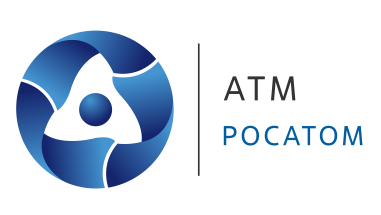 Акционерное общество «Атомтрубопроводмонтаж»АО «АТМ»ОБЩАЯ ИНФОРМАЦИЯОБЩАЯ ИНФОРМАЦИЯФамилияИмяОтчествоДата и место рожденияГражданствоСемейное положение, детиАдрес проживания фактический (индекс, город, улица, дом, кв.)Адрес регистрации (прописки) (индекс, город, улица, дом, кв.)Паспортные данные(серия, номер, кем и когда выдан)Идентификационный номер налогоплательщика физического лица (ИНН)Рабочий телефонДомашний телефонМобильный телефонКонтактный телефонE-mailОжидаемый уровень заработной платыБлизкие родственники (мать, отец, братья, сестры, супруг(а), дети)Близкие родственники (мать, отец, братья, сестры, супруг(а), дети)Близкие родственники (мать, отец, братья, сестры, супруг(а), дети)Близкие родственники (мать, отец, братья, сестры, супруг(а), дети)Близкие родственники (мать, отец, братья, сестры, супруг(а), дети)Степень родстваФ.И.О. полностью, контактный телефонФ.И.О. полностью, контактный телефонДата рожденияМесто работы/должностьОБРАЗОВАНИЕОБРАЗОВАНИЕОБРАЗОВАНИЕОБРАЗОВАНИЕОБРАЗОВАНИЕПервое образованиеПервое образованиеПервое образованиеПервое образованиеПервое образованиеГод поступления/год окончанияГод поступления/год окончанияТип образования (высшее образование, среднее специальное образование и т.д.)Тип образования (высшее образование, среднее специальное образование и т.д.)Полное название учебного заведенияПолное название учебного заведенияФакультетФакультетСпециализацияСпециализацияПолученная квалификация по дипломуПолученная квалификация по дипломуФорма обучения (дневная, вечерняя, заочная)Форма обучения (дневная, вечерняя, заочная)Второе образование (если есть)Второе образование (если есть)Второе образование (если есть)Второе образование (если есть)Второе образование (если есть)Год поступления/год окончанияГод поступления/год окончанияТип образования (высшее / второе высшее, среднее специальное образование, программы переподготовки и т.д.)Тип образования (высшее / второе высшее, среднее специальное образование, программы переподготовки и т.д.)Полное название учебного заведенияПолное название учебного заведенияФакультетФакультетСпециализацияСпециализацияПолученная квалификация по дипломуПолученная квалификация по дипломуФорма обучения (дневная, вечерняя, заочная)Форма обучения (дневная, вечерняя, заочная)Дополнительное образование (если есть)Дополнительное образование (если есть)Дополнительное образование (если есть)Дополнительное образование (если есть)Дополнительное образование (если есть)Год, месяц поступления/год, месяц окончанияГод, месяц поступления/год, месяц окончанияПолное название учебного заведения, город, странаПолное название учебного заведения, город, странаНазвание курса; тренинга; семинараНазвание курса; тренинга; семинараСВЕДЕНИЯ О ПРОФЕССИОНАЛЬНОМ ОПЫТЕ (в обратном хронологическом порядке)СВЕДЕНИЯ О ПРОФЕССИОНАЛЬНОМ ОПЫТЕ (в обратном хронологическом порядке)1. Настоящее/последнее место работы1. Настоящее/последнее место работыНачало/окончание (месяц, год)Название компании/страна происхождения/месторасположениеОсновные направления деятельности компанииНазвание должностиНаправление деятельности Вашего подразделенияДолжностные обязанности      ________________________________________________________________________ ________________________________________________________________________ _________________________________________________________________________Количество подчиненныхКонкретные примеры Ваших достижений в указанной должности Уровень зарплатыПричина поиска новой работы (смены места работа)Ф.И.О. руководителя, должность, телефон2. Предпоследнее место работы2. Предпоследнее место работыНачало/окончание (месяц, год)Название компании/страна происхождения/месторасположениеОсновные направления деятельности компанииНазвание должностиНаправление деятельности Вашего подразделенияДолжностные обязанности________________________________________________________________________ ________________________________________________________________________ _________________________________________________________________________Количество подчиненныхКонкретные примеры Ваших достижений в указанной должности Уровень зарплатыПричина поиска новой работы (смены места работа)Ф.И.О. руководителя, должность, телефон3. Другие места работы3. Другие места работыДатаНазвание компанииДолжностьДолжностные обязанностиДатаНазвание компанииДолжностьДолжностные обязанностиДатаНазвание компанииДолжностьДолжностные обязанностиДОПОЛНИТЕЛЬНАЯ ИНФОРМАЦИЯ О СЕБЕДОПОЛНИТЕЛЬНАЯ ИНФОРМАЦИЯ О СЕБЕДОПОЛНИТЕЛЬНАЯ ИНФОРМАЦИЯ О СЕБЕ1. Владение иностранными языками Название иностранного языка (степень владения, практика применения) 
1. Владение иностранными языками Название иностранного языка (степень владения, практика применения) 
1. Владение иностранными языками Название иностранного языка (степень владения, практика применения) 
2. Владение компьютерными программами2. Владение компьютерными программами2. Владение компьютерными программами3. Другое (если Вы хотите что-либо добавить, например, увлечения, хобби) 3. Другое (если Вы хотите что-либо добавить, например, увлечения, хобби) 3. Другое (если Вы хотите что-либо добавить, например, увлечения, хобби) 4. Являетесь ли Вы учредителем (соучредителем), участником, членом правления коммерческих организаций (ИП)?4. Являетесь ли Вы учредителем (соучредителем), участником, членом правления коммерческих организаций (ИП)?4. Являетесь ли Вы учредителем (соучредителем), участником, членом правления коммерческих организаций (ИП)?5. Привлекались ли Вы или ваши близкие родственники к уголовной или административной ответственности?5. Привлекались ли Вы или ваши близкие родственники к уголовной или административной ответственности?5. Привлекались ли Вы или ваши близкие родственники к уголовной или административной ответственности?6. Работаете в настоящее время по совместительству в других организациях или организациях отрасли6. Работаете в настоящее время по совместительству в других организациях или организациях отрасли6. Работаете в настоящее время по совместительству в других организациях или организациях отрасли7. Как Вы узнали о нашей вакансии?7. Как Вы узнали о нашей вакансии?7. Как Вы узнали о нашей вакансии?РЕКОМЕНДАТЕЛИРЕКОМЕНДАТЕЛИРЕКОМЕНДАТЕЛИФ.И.О.Место работы, должностьКонтактный телефон приказ от 13.02.2017 г. № 26/К п.1Акционерное общество «Атомтрубопроводмонтаж»ФИО:Адрес регистрации по паспорту:Серия и номер паспорта: дата выдачи:Наименование органа, выдавшего паспорт:Наименование органа, выдавшего паспорт:1.Наименование:АО «АТМ» 1.Адрес, тел.:125362, г. Москва, Строительный проезд 7А, корп.10«»20г./(подпись)(Фамилия, инициалы кандидата)